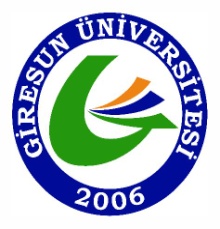 Bu görev tanımı formu;26.12.2007 tarihli ve 26738 sayılı Resmi Gazetede yayımlanan Kamu İç Kontrol Standartları Tebliği ile kamu idarelerinde iç kontrol sisteminin oluşturulması, uygulanması, izlenmesi ve geliştirilmesi kapsamında hazırlanmıştır.Görevin TanımıYüksekokulun vizyonu, misyonu doğrultusunda eğitim ve öğretimi gerçekleştirmek için gerekli tüm faaliyetlerinin etkenlik ve verimlilik ilkelerine uygun olarak yürütülmesi amacıyla çalışmalar yapar.Müdür Yardımcıları, Müdür tarafından, kendisine çalışmalarında yardımcı olmak üzere  Yüksekokulun aylıklı öğretim elemanları arasından seçilirler ve en çok üç yıl için atanırlar. Müdür, gerekli gördüğü hallerde yardımcılarını değiştirebilir.Müdürün görevi sona erdiğinde, yardımcılarının görevi de sona erer.Birimin Görevi ve SorumluluklarıYüksekokul Müdürünün olmadığı zamanlarda yerine vekâlet etmek. Yüksekokul Müdürünün verdiği görevleri yapmak. Yüksekokul prosedürlerinin uygulama alanlarında belirtilen faaliyetleri yerine getirmek.Sorumlusu olduğu dersler için  Yüksekokul Müdürlüğü’nün talep ettiği bilgileri ve dokümanları vermek.Her yarıyıl sonunda sorumlusu olduğu dersler için öğrenciler tarafından doldurulan ders değerlendirme formu sonuçlarına göre iyileştirme çalışmaları yapmak.Yüksek Öğretim Kanunu ve Yönetmeliklerinde belirtilen diğer görevleri yapmak.Göreviyle ilgili evrak, eşya, araç ve gereçleri korumak ve saklamak.Gerektiği zaman güvenlik önlemlerinin alınmasını sağlamak.Bağlı olduğu süreç ile üst yöneticileri tarafından verilen diğer işleri ve işlemleri yapmak.Öğrencilere gerekli sosyal hizmeti sağlamada Müdür ve  Yüksekokul Sekreterine yardımcı olmak.Basın ve Halkla ilişkilerin yürütülmesinde  Yüksekokul Sekreterine yardımcı olmak.Her eğitim-öğretim dönemi başında ders öğretim programlarının ilgili öğretim elemanları tarafından hazırlanarak öğrencilere duyurulmasını sağlamak. Yüksekokul “Öğretim ve Sınav Yönetmeliğinin” hazırlanması aşamasında gerekli çalışmaları yapmak ve ayrıca yönetmeliğin uygulanması aşamasında yönetmelikle ilgili olarak bilgilendirme çalışmaları yürütmek ve çıkacak olan sorunların giderilmesi hakkında girişimlerde bulunmak. Yüksekokul öğrenci kulüplerinin kurulması için gerekli çalışmaları yapmak. Yüksekokul politika ve stratejilerinin belirlenmesi yönünde gerekli çalışmaları yapılmasını sağlamak.Yüksekokul basım-yayım işleri ile ilgili her türlü düzenleme çalışmalarını yapmak.Hizmet gereği Müdürün vereceği görevleri yapmak.Prosedürlerinin uygulama alanlarında belirtilen faaliyetleri yerine getirmek.Sorumlusu olduğu dersler ve laboratuvarlar için  Yüksekokul Müdürlüğü’nün talep ettiği bilgileri ve dokümanları vermek.YetkileriYukarıda belirtilen görev ve sorumlulukları gerçekleştirme yetkisine sahip olmak.Faaliyetlerin gerçekleştirilmesi için gerekli araç ve gereci kullanabilmek.Giresun Üniversitesinin temsil yetkisini kullanmak.İmza yetkisine sahip olmak.Harcama yetkisi kullanmak.Emrindeki yönetici ve personele iş verme, yönlendirme, yaptıkları işleri kontrol etme, düzeltme, gerektiğinde uyarma, bilgi ve rapor isteme yetkisine sahip olmak.Yöneticisi Yüksekokul MüdürüKendisine Bağlı İş Unvanları Yüksekokul Sekreteri, Yüksekokul PersoneliNitelikleri657 Sayılı Devlet Memurları Kanunu’nda ve 2547 Sayılı Yüksek Öğretim Kanunu’nda belirtilen genel niteliklere sahip olmak,Görevinin gerektirdiği düzeyde iş deneyimine sahip olmak,Yöneticilik niteliklerine sahip olmak; sevk ve idare gereklerini bilmek,Faaliyetlerini en iyi şekilde sürdürebilmesi için gerekli karar verme ve sorun çözme niteliklerine sahip olmak.Sorumluluğu Yüksekokul Müdür Yardımcısı, yukarıda yazılı olan bütün bu görevleri kanunlara ve yönetmeliklere uygun olarak yerine getirirken,  Yüksekokul Müdürüne karşı sorumludur.KURUM BİLGİLERİÜst BirimGiresun ÜniversitesiKURUM BİLGİLERİBirimBulancak Kadir Karabaş UBYO MüdürlüğüKURUM BİLGİLERİGöreviMüdür YardımcısıKURUM BİLGİLERİÜst Yönetici/YöneticileriMüdürKURUM BİLGİLERİAstlarıYüksekokul SekreteriYüksekokul PersoneliHAZIRLAYAN(Yüksekokul Sekreteri)ONAYLAYAN(Müdür)SORUMLU PERSONEL(Müdür Yardımcısı)Hicabi HENDENDr.Öğretim Üyesi Oktay KARAMANÖğr. Gör. Arif ÇİLEKDr.Öğretim Üyesi Şerif Ahmet DEMİRDAĞ